ALLEGATO B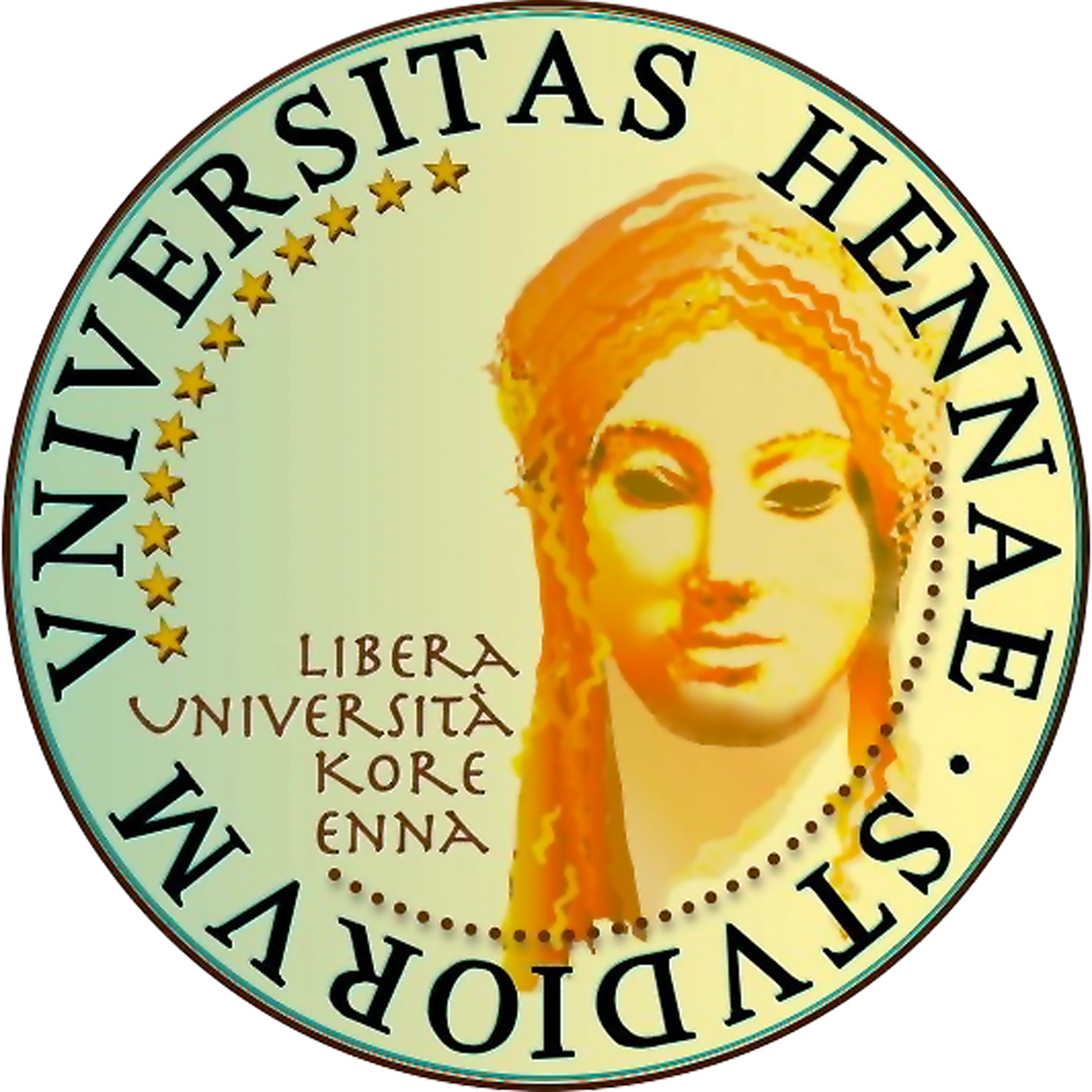 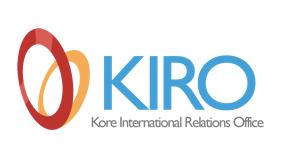 Modello di domandaAmmissione al percorso di Doppio Titolo per l’A.A. 2023/2024Architettura (LM-4) - Escuela Técnica Superior d’Arquitectura del Vallés – Universitat Politècnica de Catalunya Il/la  sottoscritto/a ................................................................................................................................, nato/a a ................................................................................................... il …………......................... residente in via/piazza ............................................................................... ……. Provincia di …………..………......... iscritto al………. anno del Corso di laurea magistrale in Architettura (LM-4 CU) con numero di matricola…………………………CHIEDE: - di essere ammesso/a a partecipare al bando di concorso per il programma di doppio titolo, istituito tra l’Università degli Studi di Enna Kore e l’Università la Scuola Tecnica Superiore del Vallès - Barcellona . Si allega alla domanda: 1) Una fotocopia di un documento di identità in corso di validità 2) Copia diploma istituto superiore3) Certificato esami sostenuti con votazione4) Certificato di nascita5) Certificazioni linguisticheData, ..........................                                                                  Firma .............................. 